Уважаемые жители ____________________________!Администрация ___________________________________________ предлагает жителям принять участие в Программе поддержки местных инициатив.Главной целью Программы является вовлечение граждан в решение вопросов местного значения, в развитие общественной инфраструктуры. Участвуя в этой программе, жители сами определяют объект и состав необходимых работ.В случае победы на конкурсе на реализацию проекта из республиканского бюджета выделяется субсидия в размере до ____ млн. рублей. Бюджет ____________________муниципального образования также обеспечивает необходимый вклад софинансирования.Победить на конкурсе возможно только при Вашем активном участии. Свою заинтересованность нужно выразить, не только выбирая объект, но и софинансируя его (не менее _____% от общей стоимости проекта).Для этих целей мы просим вас указать объект, который Вы считаете наиболее важным для своего населенного пункта:                объекты жилищно-коммунального хозяйства (электро-, тепло-, газо- и водоснабжения (вписать проект)                автомобильные дороги и сооружения на них; объекты транспортной инфраструктуры (вписать проект)                объекты для обеспечения первичных мер пожарной безопасности (вписать проект)                 объекты образования (вписать проект)                объекты библиотечного обслуживания (вписать проект)                объекты культуры; объекты для проведения общественных и культурно-массовых мероприятий (вписать проект)                объекты культурного наследия (вписать проект)                 объекты развития местного традиционного народного художественного творчества (вписать проект)                 объекты связи (вписать проект)                 объекты туризма (вписать проект)                 объекты физической культуры и спорта, детские площадки (вписать проект)	 места массового отдыха населения (вписать проект)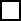 	 объекты благоустройства (вписать проект)	 места захоронения (вписать проект)Ваше предложение: _______________________________________________________________________Просим Вас определить, какую сумму Вы готовы внести для участия в программе по выбранному Вами направлению: __________________ руб.Иной вклад: ___________________________________________________________________                               (указать нефинансовый вклад в реализацию проекта)Итоги опроса мы подведем на Общем собрании граждан по обсуждению проекта, установлению суммы денежного вклада населения на его реализацию, а также выбору инициативной группы, которое состоится ___________ года в ____ч. ______м. по адресу: _____________________________________________________________________________